VHIC 4.6Release Notes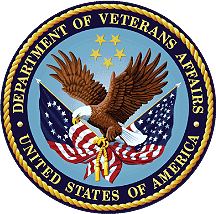 January 2016 Department of Veterans AffairsOffice of Information and Technology (OI&T)Table of ContentsIntroductionVA provides the VHIC to eligible Veterans for use at VA medical facilities. The VHIC currently displays the Veteran’s name, picture, and special eligibility indicators, such as Service Connection, Purple Heart, Medal of Honor, and Former Prison of War (POW) on the front of the card. After a Veteran’s identity is verified in person, a Veteran who is eligible for VA medical benefits can request the card. After the Veteran has had their picture taken or uploaded at the VA medical facility, and after eligibility is verified, the card request is completed and sent to the print vendor. The card is then mailed to the Veteran and should be received within ten (10) days. If the USPS cannot deliver the card, it is returned to the VA Preferred Facility of the Veteran.PurposeThese release notes cover the changes to VHIC for release 4.6.AudienceThis document targets users and administrators of VHIC and applies to the changes made between this release and any previous release for this software.This ReleaseThe following sections provide a summary of the new features and functions added, enhancements and modifications to the existing software, and any known issues for VHIC 4.6.New Features and Functions AddedThe following are the new features and functions added to the VHIC 4.6 release.Decouples VHIC from the Access Services (AcS) Identity Proofing (IP) solution.AcS IP is being sunset in March 2016.Any required Veteran proofing activities will occur in the Master Veteran Index. (MVI) Toolkit application prior to starting the card request process in the VHIC application.Updates the business logic to limit Veterans to a single active VHIC.Provides better support for consuming applications that swipe / scan VHICs. Many applications only support a single identifier per Veteran and are unable to retrieve Veteran data if the card scanned is not the card the system has used as the identifier.Enhancements and Modifications to ExistingThe following are the enhancements and modifications to the VHIC 4.6 release.Streamlined the card issuance process now that identity proofing activities must occur prior to card request.Created a new VHIC Print Service Batch Error Summary Report Query Screen.Made minor adjustments to a number of other reports as requested by the VHIC Business Office.Known IssuesNo known issues.Product DocumentationThe following documents apply to this release:The VA software Documentation Library (VDL) website will contain the VHIC 4.6 Release Notes and the updated VHIC User Guides (Volume 1 – Card Requests, Volume 2 – Reports, Volume 3 – Card Deactivations, Volume 4 – Troubleshooting).This website is usually updated within 1–3 days of the patch release date.Template Revision HistoryDateVersionDescriptionAuthorNovember 20151.0Initial draftOI&T Documentation Standards Committee